25.03.2020r.STARSZAKI ➙ karty pracyTemat tygodnia: Marcowa przygodaEdukacja plastycznaWykonanie pracy plastycznej Deszczowa chmurka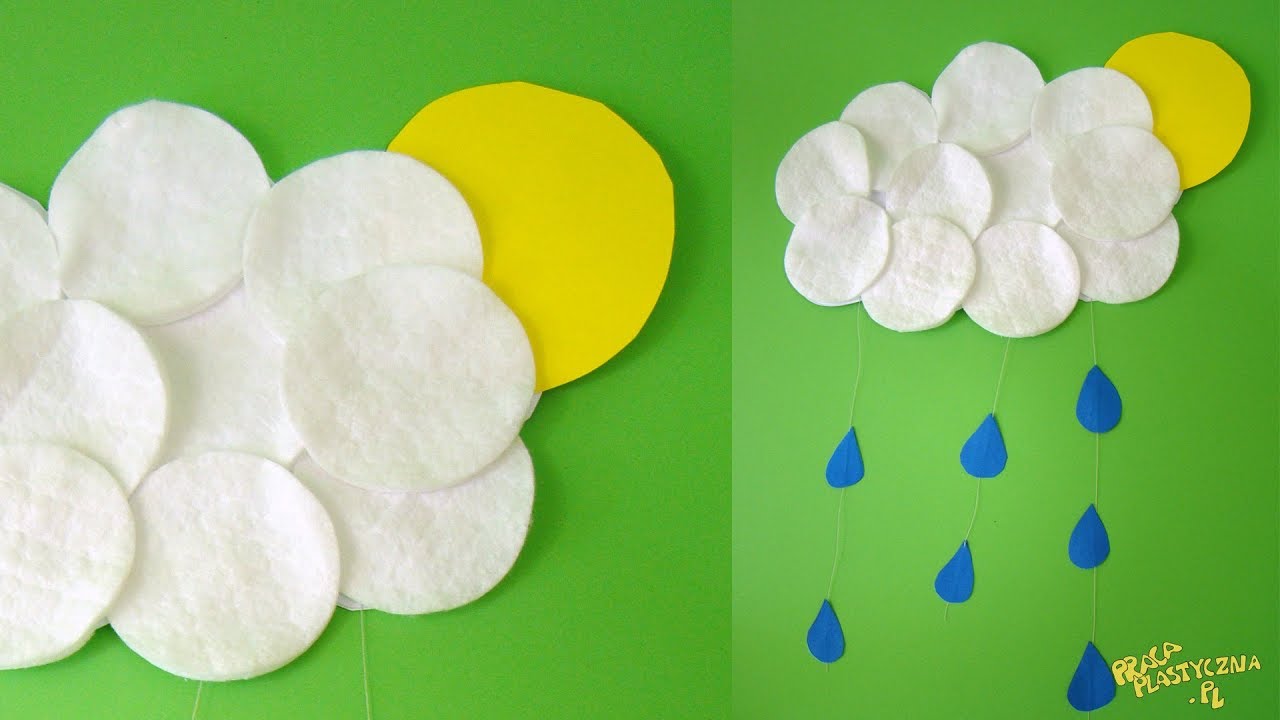 Pomoce dydaktyczne:Zielona kartka A4,Średniej wielkości żółte kółko,Około 10 wacików kosmetycznych,Wycięte z niebieskiej kartki krople deszczu,3 sznureczki,Klej.Przebieg:Przyklejenie żółtego kółka - słońca w wybranym miejscu,Przyklejenie wacików kosmetycznych - chmur wokół słońca,Przyklejenie sznurka dowolnej długości w dowolnym miejscu na chmurce,Przyklejenie na sznurek wyciętych kropli deszczu.Edukacja matematyczna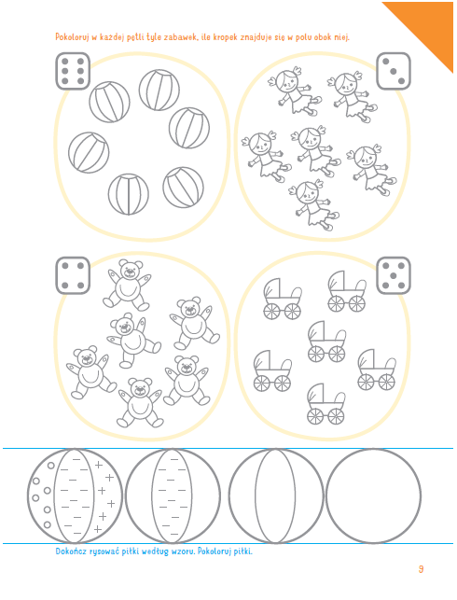 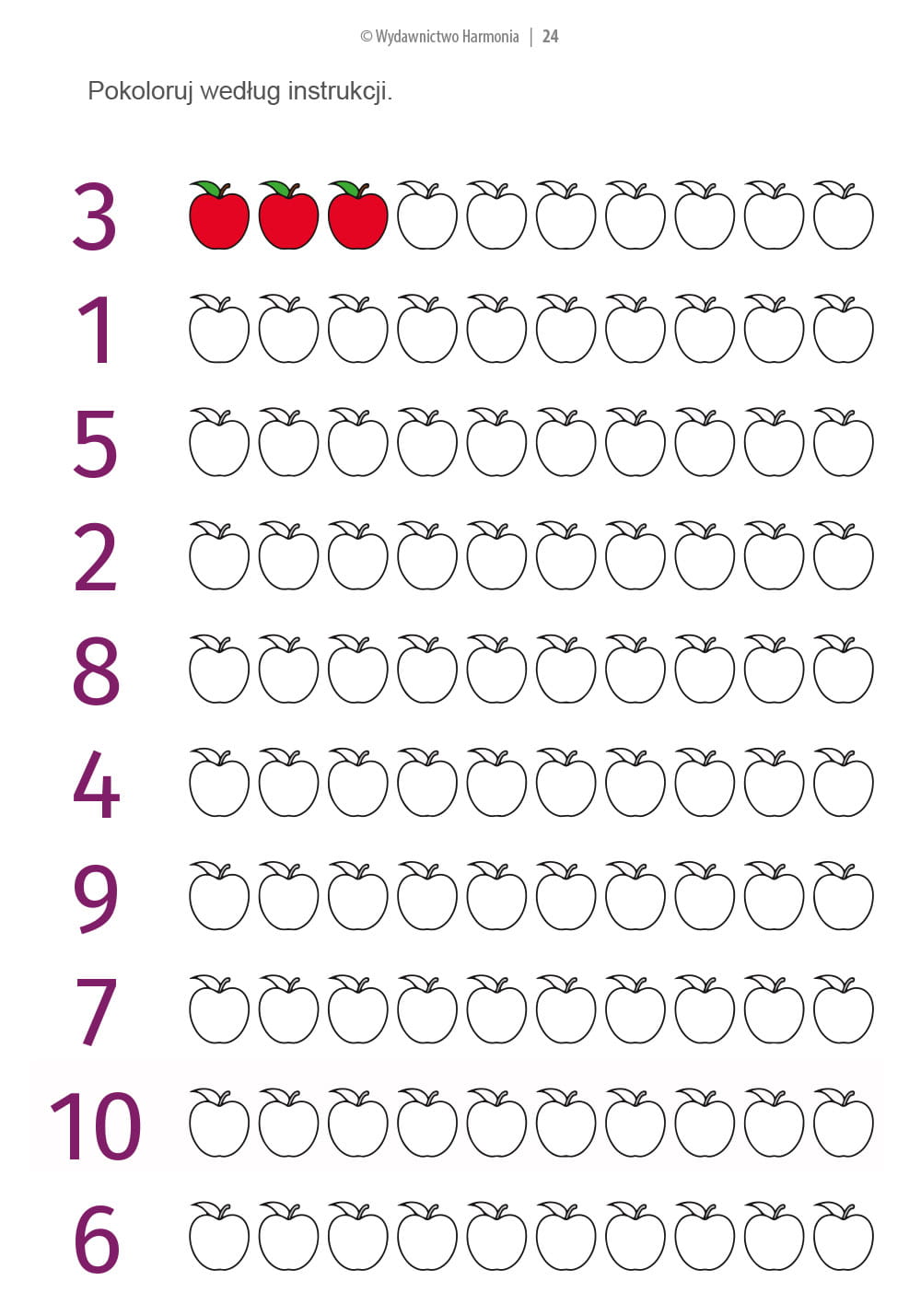 Przygotowała: Aneta Zielińska